  1.  Using a scan tool, retrieve the following:		  Diagnostic trouble codes (DTCs).  Describe the code.			____________________________________________________________		  Retrieve monitor status.  List the status of each:			Misfire monitor _______________________________________			Fuel system monitor ___________________________________			Comprehensive component monitor _______________________			Catalyst monitor ______________________________________			Heated catalyst monitor ________________________________			EVAP system monitor _________________________________			Secondary air injector (SAI) monitor ______________________			Oxygen sensor monitor _________________________________			Oxygen sensor heater monitor ____________________________			EGR system monitor ___________________________________   2.   Record the freeze frame data for each DTC.		DTC _______________________ freeze frame information		DTC _______________________ freeze frame information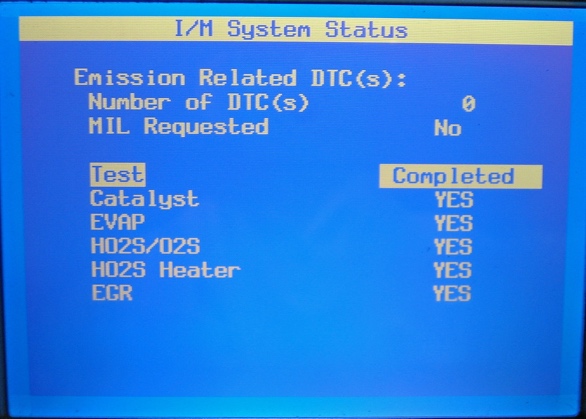 